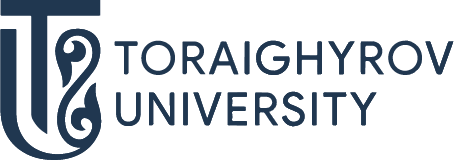 ОТКРОЙ МИР ОБРАЗОВАТЕЛЬНЫХ ПРОГРАММ!6B021 ИСКУССТВО 6В02103 «Вокальное искусство»ТРАЕКТОРИЯ«Традиционное пение»;«Камерное пение»;«Эстрадный вокал»ПЕРСПЕКТИВЫ ТРУДОУСТРОЙСТВАГДЕ ТЫ МОЖЕШЬ РАБОТАТЬ:КЕМ ТЫ МОЖЕШЬ РАБОТАТЬ:Руководитель вокального коллектива;Руководитель вокальной студии;Солист вокального ансамбля, хора;Артист вокального ансамбля, хора;Творческая работа на радио, телевидении, филармонии, творческих фондах;Средние музыкальные учебные заведения;Детские музыкальные школы, школы искусствПоступай правильно – поступай в ToU